ФГБОУ ВО Читинская государственная медицинская академия министерства здравоохранения РФМинистерство здравоохранения Забайкальского краяАссоциация анестезиологов-реаниматологовРегиональная общественная организация «Забайкальское общество анестезиологов-реаниматологов»Некоммерческое партнерство «Забайкальская медицинская палата»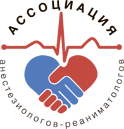 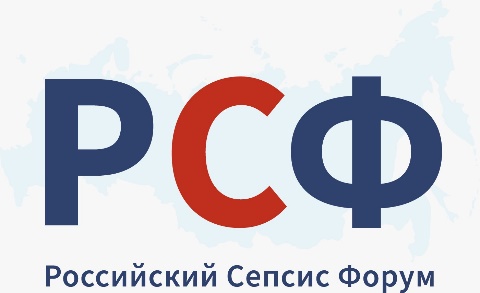 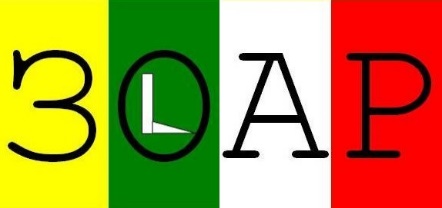 X Съезд анестезиологов-реаниматологов Забайкалья27-28 апреля 2023 г.(актовый зал ЧГМА, г. Чита,ул. Горького 39-а)27 апреля, 1000  актовый зал ЧГМАг. Чита, ул. Горького 39а28 апреля, 1000  актовый зал ЧГМАг. Чита, ул. Горького 39аОбразовательный курс для преподавателей и тьюторов: «Обучение работе в симуляционном центре: от конспекта до сценария и тренинга»Курс посвящён преподаванию в симулированных условиях от основ методической работы до проведения тренинговЦелевая аудитория: преподаватели клинических дисциплинЦель курса: обучить преподавателей навыкам эффективного ведения симуляционного тренингаЗадачи курса:- Ознакомить с основами методической работы для создания сценария- Обучить работе на современном симуляционном оборудовании- Сформировать новые навыки проведения практических занятий- Отработать техники ведения дебрифингаУсловия проведения курса:Количество участников – до 20 человекСроки проведения: 1-дневный курс 8 академических часовЛектор:Зарипова Зульфия Абдулловна, г. Санкт-ПетербургПрограмма:№Название докладаВремя ДокладчикЗаседание №1. 1000-1300. Председательствуют: академик РАН, д.м.н., профессор Полушин Ю.С., д.м.н., профессор Шаповалов К.Г., д.м.н., профессор Шлык И.В., к.м.н., доцент Кулабухов В.В.Заседание №1. 1000-1300. Председательствуют: академик РАН, д.м.н., профессор Полушин Ю.С., д.м.н., профессор Шаповалов К.Г., д.м.н., профессор Шлык И.В., к.м.н., доцент Кулабухов В.В.Заседание №1. 1000-1300. Председательствуют: академик РАН, д.м.н., профессор Полушин Ю.С., д.м.н., профессор Шаповалов К.Г., д.м.н., профессор Шлык И.В., к.м.н., доцент Кулабухов В.В.Заседание №1. 1000-1300. Председательствуют: академик РАН, д.м.н., профессор Полушин Ю.С., д.м.н., профессор Шаповалов К.Г., д.м.н., профессор Шлык И.В., к.м.н., доцент Кулабухов В.В.Регистрация участников900-10001Открытие съездаВступительное словоНачало он-лайн трансляции10 мин.Полушин Юрий Сергеевич, Президент Ассоциации анестезиологов-реаниматологов, заведующий кафедрой анестезиологии и реаниматологии ФГБОУ ВО Первый СПБГМУ им. Акад. И.П. Павлова МЗ РФ, руководитель Научно-клинического центра анестезиологии-реанимации, проректор по научной работе, академик РАН, д.м.н., профессор (Санкт- Петербург);Шаповалов Константин Геннадьевич – проректор по ДПО и развитию регионального здравоохранения, заведующий кафедрой анестезиологии, реанимации и интенсивной терапии ФГБОУ ВО «Читинская государственная медицинская академия» Минздрава России, д.м.н., профессор (Чита)2«Сепсис. Кризис познания и вектор дальнейших исследований…»В лекции будут представлены существующие проблемы  и противоречия в исследованиях и рекомендациях относительно сепсиса и показаны перспективные научные  направления, кеасающиеся диагностики, терапии и организации лечения пациентов с сепсисом.30 минКулабухов Владимир Витальевич – к.м.н., доцент, Ведущий научный сотрудник «НИИ скорой помощи им Н. В. Склифосовского», Член Координационного совета Ассоциации анестезиологов- реаниматологов;Президент Российского Сепсис Форума3«Проблемы антимикробной терапии сепсиса»По итогам мероприятия слушатели получат  представление о существующих проблемах в антимикробной терапии сепсиса и современных схемах антибактериальной терапии30 минДехнич Андрей Владимирович - к.м.н., Заместитель директора по научной работе «НИИ антимикробной химиотерапии» ФГБУ "Смоленский государственный медицинский университет" 4«Профилактика и инфекционный контроль. Новые данные проекта «Эффективный стационар»Слушатели поймут прямую взаимосвязь адекватного инфекционного контроля в стационаре и улучшение результатов лечения, снижения летальности, финансовых потерь30 минЕршова Ольга Николаевна- д.м.н., профессор кафедры инфекционных болезней и эпидемиологии Академии постдипломного образования ФМБА России, Член Экспертного Совета Российского Сепсис Форума 5«Междисциплинарное взаимодействие при лечении пациентов с сепсисом»В ходе образовательного мероприятия будет сформировано понимание важности междисциплинарного взаимодействия при лечении сепсиса в современных реалиях, зон ответственности разных специалистов30 мин.Зубарева Надежда Анатольевна - д.м.н., профессор кафедры общей хирургии №1, Пермской государственной медицинской академии имени академика Е.А. Вагнера,Член Экспертного Совета Российского Сепсис Форума 6«Септические осложнения в акушерстве»30 минПырегов Алексей Викторович - д.м.н., профессор, Директор Института анестезиологии-реаниматологии и трансфузиологии ФГБУ «НМИЦ АГП им. В.И. Кулакова» МЗ РФ.
Заведующий кафедрой анестезиологии и реаниматологии Департамента профессионального образования ФГБУ «НМИЦ АГП им. В.И. Кулакова» МЗ РФ.7Вопросы, обсуждение20 минПерерыв. 1300-1400Перерыв. 1300-1400Перерыв. 1300-1400Перерыв. 1300-1400Заседание №2. 1400-1730.Председательствуют:  академик РАН, д.м.н., профессор Полушин Ю.С., д.м.н., профессор Шаповалов К.Г., д.м.н., профессор Шлык И.В., к.м.н., доцент Кулабухов В.В.Заседание №2. 1400-1730.Председательствуют:  академик РАН, д.м.н., профессор Полушин Ю.С., д.м.н., профессор Шаповалов К.Г., д.м.н., профессор Шлык И.В., к.м.н., доцент Кулабухов В.В.Заседание №2. 1400-1730.Председательствуют:  академик РАН, д.м.н., профессор Полушин Ю.С., д.м.н., профессор Шаповалов К.Г., д.м.н., профессор Шлык И.В., к.м.н., доцент Кулабухов В.В.Заседание №2. 1400-1730.Председательствуют:  академик РАН, д.м.н., профессор Полушин Ю.С., д.м.н., профессор Шаповалов К.Г., д.м.н., профессор Шлык И.В., к.м.н., доцент Кулабухов В.В.8«Новые Российские клинические рекомендации по сепсису»На лекции будут представлены Российские Клинические рекомендации по лечению сепсиса у взрослых, даны разъяснения по особенностям применения рекомендаций  в новом документе, применимости положений клинических рекомендаций в практической деятельности30 мин.Полушин Юрий Сергеевич - президент Ассоциации анестезиологов-реаниматологов, заведующий кафедрой анестезиологии и реаниматологии ФГБОУ ВО Первый СПБГМУ им. Акад. И.П. Павлова МЗ РФ, руководитель Научно-клинического центра анестезиологии-реанимации, проректор по научной работе, академик РАН, д.м.н., профессор9«Роль биомаркеров в диагностике сепсиса»Цель доклада ― продемонстрировать возможности применения биомаркеров в диагностике сепсиса с позиций новых доказательных данных.30 мин.Шлык Ирина Владимировна – д.м.н., профессор кафедры анестезиологии и реаниматологии, заместитель главного врача по анестезиологии и реаниматологии Клиники ФГБОУ ВО Первый СПБГМУ им. Акад. И.П. Павлова МЗ РФ10«Инфузионная терапия при сепсисе. Основные положения»В ходе образовательного мероприятия слушателям будут представлены подходы к инфузионной терапии при сепсисе, разъяснены критерии выбора инфузионных сред, обсуждены типичные ошибки и осожнения30 мин.Горобец Евгений Соломонович д.м.н., проф. главный научный консультант отдела анестезиологии и реанимации ФГБУ «НМИЦ онкологии им. Н.Н. Блохина» Минздрава РФ  11Поддержка гемодинамики при септическом шоке30 минКиров Михаил Юрьевич – д.м.н., профессор, член-корреспондент РАН, заведующий кафедрой анестезиологии-реаниматологии СГМУ12Респираторная терапия при сепсисе. Современные рекомендации30 минХрапов Кирилл Николаевич – д.м.н., профессор кафедры анестезиологии и реаниматологии, главный научный сотрудник ФГБОУ ВО Первый СПБГМУ им. Акад. И.П. Павлова МЗ РФ13Экстракорпоральные методы гемокоррекции при сепсисе30 минСоколов Дмитрий Васильевич -  ФГБОУ ВО Первый СПБГМУ им. Акад. И.П. Павлова МЗ РФ, научный сотрудник НКЦАР14Вопросы, обсуждение1700-1730№Название докладаВремя ДокладчикЗаседание №3. 1000-1200 Председательствуют: д.м.н., профессор Шаповалов К.Г.; д.м.н. Степанов А.В.; к.м.н., доцент Коннов В.А.; к.м.н., доцент Малярчиков А.В.Заседание №3. 1000-1200 Председательствуют: д.м.н., профессор Шаповалов К.Г.; д.м.н. Степанов А.В.; к.м.н., доцент Коннов В.А.; к.м.н., доцент Малярчиков А.В.Заседание №3. 1000-1200 Председательствуют: д.м.н., профессор Шаповалов К.Г.; д.м.н. Степанов А.В.; к.м.н., доцент Коннов В.А.; к.м.н., доцент Малярчиков А.В.Заседание №3. 1000-1200 Председательствуют: д.м.н., профессор Шаповалов К.Г.; д.м.н. Степанов А.В.; к.м.н., доцент Коннов В.А.; к.м.н., доцент Малярчиков А.В.Регистрация участников930-10001Торжественное открытие съезда. Приветствие участникам съезда. Награждение20 мин2Состояние и перспективы развития анестезиологии-реаниматологии в Забайкальском крае30 мин.Шаповалов Константин Геннадьевич – д.м.н., профессор, заведующий кафедрой анестезиологии, реанимации и интенсивной терапии ФГБОУ ВО «Читинская государственная медицинская академия, главный внештатный специалист анестезиолог-реаниматолог министерства здравоохранения Забайкальского края, председатель Совета ЗОАР3Особенности оказания анестезиолого-реаниматологической помощи детскому населению 20 мин.Туктарова Диляра Рашитовна, заместитель главного врача ГУЗ КДКБ, главный внештатный специалист детский анестезиолог-реаниматолог министерства здравоохранения Забайкальского края4Волонтерский отряд «Феникс»: от первой помощи к экстренной медицинской10 минБабаева Сабина Илхам Кызы, Мамкина Елизавета Алексеевна – клинические ординаторы ФГБОУ ВО ЧГМА по специальности «Анестезиология-реаниматология»5Отчет о работе ЗОАР в 2019-2022 гг.10 минШаповалов Константин Геннадьевич – д.м.н., профессор, председатель Совета ЗОАР6Отчет о финансовой деятельности ЗОАР за 2019-2022 гг10 минМалярчиков Андрей Викторович – к.м.н., доцент, секретарь Совета ЗОАР7Отчет ревизионной комиссии ЗОАР5 минИванов Николай Иванович, председатель ревизионной комиссии ЗОАР8Выборы председателя Совета ЗОАР, членов Совета ЗОАР, членов ревизионной комиссии ЗОАР10 минПерерыв. 1200-1300Перерыв. 1200-1300Перерыв. 1200-1300Перерыв. 1200-1300Заседание №4. 1300-1600Председательствуют: д.м.н., профессор Шаповалов К.Г.; д.м.н. Степанов А.В.; к.м.н., доцент Коннов В.А.; к.м.н., доцент Малярчиков А.В.Заседание №4. 1300-1600Председательствуют: д.м.н., профессор Шаповалов К.Г.; д.м.н. Степанов А.В.; к.м.н., доцент Коннов В.А.; к.м.н., доцент Малярчиков А.В.Заседание №4. 1300-1600Председательствуют: д.м.н., профессор Шаповалов К.Г.; д.м.н. Степанов А.В.; к.м.н., доцент Коннов В.А.; к.м.н., доцент Малярчиков А.В.Заседание №4. 1300-1600Председательствуют: д.м.н., профессор Шаповалов К.Г.; д.м.н. Степанов А.В.; к.м.н., доцент Коннов В.А.; к.м.н., доцент Малярчиков А.В.1Злокачественная гипертермия: редкость, превращающаяся в рутину30 мин.Шмаков Алексей Николаевич, д.м.н. главный анестезиолог-реаниматолог Новосибирской области, ГНОКБ г. Новосибирск2Ингибиторы интерлейкинов: новое в терапии инфекций20 минЛукьянов Сергей Анатольевич, к.м.н., доцент, главный внештатный пульмонолог министерства здравоохранения Забайкальского края3Основные правила ранней реабилитации пациентов, оперированных в условиях амбулаторной хирургии.20 минВанданов Баир Кимович, к.м.н., врач анестезиолог-реаниматологии Клиники высоких медицинских технологий, Отраслевого Клинико-диагностического центра ПАО "Газпром".4Опыт цифровой трансформации реаниматологической службы ГКБ№120 минСошников Федор Сергеевич, врач анестезиолог-реаниматолог ГУЗ «Городская клиническая больница №1», г. Чита5Лактат как маркер критических состояний.20 минЕмельянов Руслан Сергеевич, ассистент кафедры анестезиологии, реанимации и интенсивной терапии ФГБОУ ВО «Читинская государственная медицинская академия6Коли-сепсис20 минПопова Надежда Григорьевна, к.м.н., доцент кафедры педиатрии ФДПО ФГБОУ ВО «Читинская государственная медицинская академияВопросы, обсуждение09:00 – 09:15Знакомство 09:15 – 10:45Планирование и подготовка практического занятия.Работа с материалом для занятия.Определение ключевых задач тренинга.Выделение навыков, требующих освоения. Выбор методики проведения симуляционного занятия.10:45 – 11:00 Перерыв11:00 – 12:30  Разработка чек-листа. Подбор оценочных средств.Технические навыки.Нетехнические навыки. Оценка индивидуальных достижений и командной работы.12:30 – 13:00Обед 13.00 – 14.30Подготовка рабочего места для проведения тренинга.Оборудование.Методическое обеспечение.Подготовка  аудитории.14.30 – 14.45 Перерыв14:45 – 16:30  Конструкция тренинга.Брифинг. Распределение ролей. Участники тренинга.Тренинг. Работа в симулированных условиях.Дебрифинг. Разбор основных ошибок.16:30 – 17:00Итоги дня. Обратная связь. 